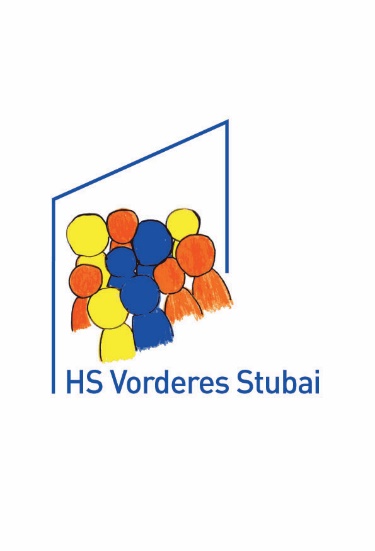 3. Juli 2019Beginn - Schuljahr 2019/2020Sprechstunden des Schulleiters während der Sommerferien:Montag, 08.07.19 bis Mittwoch, 10.07.19 / 09:00 – 11:00 UhrDonnerstag, 05.09.19 und Freitag, 06.09.19 / 08:00 – 10:00 UhrHefte 
werden für alle Schüler/innen gemeinsam über die Tyrolia bestellt – liegen zu Schulbeginn bereit, ebenso der neue Schulplaner. Wir freuen uns auf einen erfolgreichen Start ins neue Schuljahr Lehrer/innen-Team der NMS Vorderes StubaiOSR Josef Wetzinger, DirektorMontag, 09.09.201907:45 Uhr
bis10:00 UhrTreffpunkt: Vor der Schule; 
Religiöse Eröffnungsfeier; 
Klasseneinteilung; KV-Stunden  Ab 9:00 Uhr Wiederholungsprüfungen Bitte Hausschuhe mitbringen!Dienstag, 10.09.201907:45 Uhr bis10:25 UhrUnterricht nach provisorischem StundenplanMittwoch, 11.09.2019Ab Donnerstag, 12.09.201907:45 Uhr
bis 
12.25 Uhr Unterricht nach provisorischem Stundenplan Unterricht nach regulärem Stundenplan